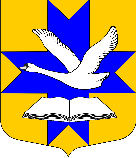 Администрация муниципального образованияБольшеколпанское сельское поселениеГатчинского муниципального районаЛенинградской областиПОСТАНОВЛЕНИЕот «15» февраля 2016 г.                                                                           № 41«Об утверждении базовой ставки арендной платыза предоставление в аренду зданий, сооружений,встроенных нежилых помещений в жилых домах»Руководствуясь решением Совета депутатов муниципального образования Большеколпанское сельское поселение от 17.12.2009  №74 «Об утверждении положения о порядке учета и предоставления в аренду  объектов нежилого фонда муниципального  образования  Большеколпанское сельское поселение Гатчинского муниципального района Ленинградской области», Положением о порядке владения, пользования и распоряжения имуществом, находящимся в собственности муниципального образования Большеколпанское сельское поселение Гатчинского  муниципального района Ленинградской области, утвержденным решением Совета депутатов МО Большеколпанское сельское поселение №13 от 10.04.2014 г., положениями Федерального Закона от 06.10.2003г. №131-ФЗ «Об общих принципах организации местного самоуправления в Российской Федерации», Уставом муниципального образования МО Большеколпанское сельское поселение Гатчинского муниципального района Ленинградской области,  администрация Большеколпанского сельского поселения П О С Т А Н О В Л Я Е Т:1. Установить с 01.01.2016 г. базовую ставку арендной платы в расчете на один квадратный метр общей площади объекта (нежилые здания, помещения), находящегося в собственности муниципального образования  Большеколпанское сельское поселение в год (руб. кв.м) в размере 450 руб. за один квадратный метр.2. Настоящее постановление  вступает в силу после официального опубликования, подлежит размещению на сайте администрации и распространяется на правоотношения, возникшие с 01 января 2016 года.3. Контроль за выполнением настоящего постановления оставляю за собой. Глава администрации:                                                                                       М.В. БычининаИсп. Котельникова В.В.(81371)61753